MODELLO DEL MODULO BASE DI ACCETTAZIONE CLIENTE                         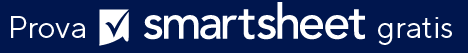 DICHIARAZIONE DI NON RESPONSABILITÀQualsiasi articolo, modello o informazione sono forniti da Smartsheet sul sito web solo come riferimento. Pur adoperandoci a mantenere le informazioni aggiornate e corrette, non offriamo alcuna garanzia o dichiarazione di alcun tipo, esplicita o implicita, relativamente alla completezza, l’accuratezza, l’affidabilità, l’idoneità o la disponibilità rispetto al sito web o le informazioni, gli articoli, i modelli o della relativa grafica contenuti nel sito. Qualsiasi affidamento si faccia su tali informazioni, è pertanto strettamente a proprio rischio.DATAASSOCIATONOME CLIENTEAZIENDA CLIENTEPANORAMICA DEL PROGETTO/RICHIESTAPANORAMICA DEL PROGETTO/RICHIESTAPANORAMICA DEL PROGETTO/RICHIESTAPANORAMICA DEL PROGETTO/RICHIESTAPANORAMICA DEL PROGETTO/RICHIESTAINFORMAZIONI PER INSERIMENTO CLIENTEINFORMAZIONI PER INSERIMENTO CLIENTEINFORMAZIONI PER INSERIMENTO CLIENTEINFORMAZIONI PER INSERIMENTO CLIENTEINFORMAZIONI PER INSERIMENTO CLIENTETELEFONO DI CASATELEFONO CELLULAREINDIRIZZO PRIVATOALTRO TELEFONOPOSIZIONE/TITOLO DELL'AZIENDASUPERVISOREINDIRIZZO DI LAVOROREPARTODATA DI NASCITAMASCHIO/FEMMINASI TRATTA DI UN CLIENTE ESISTENTE?SI TRATTA DI UN CLIENTE ESISTENTE?SEGNALATO DADESCRIVI IL LAVORO PRECEDENTE/COMMENTIDESCRIVI IL LAVORO PRECEDENTE/COMMENTIDESCRIVI IL LAVORO PRECEDENTE/COMMENTIDESCRIVI IL LAVORO PRECEDENTE/COMMENTIDESCRIVI IL LAVORO PRECEDENTE/COMMENTI